様式第４号の２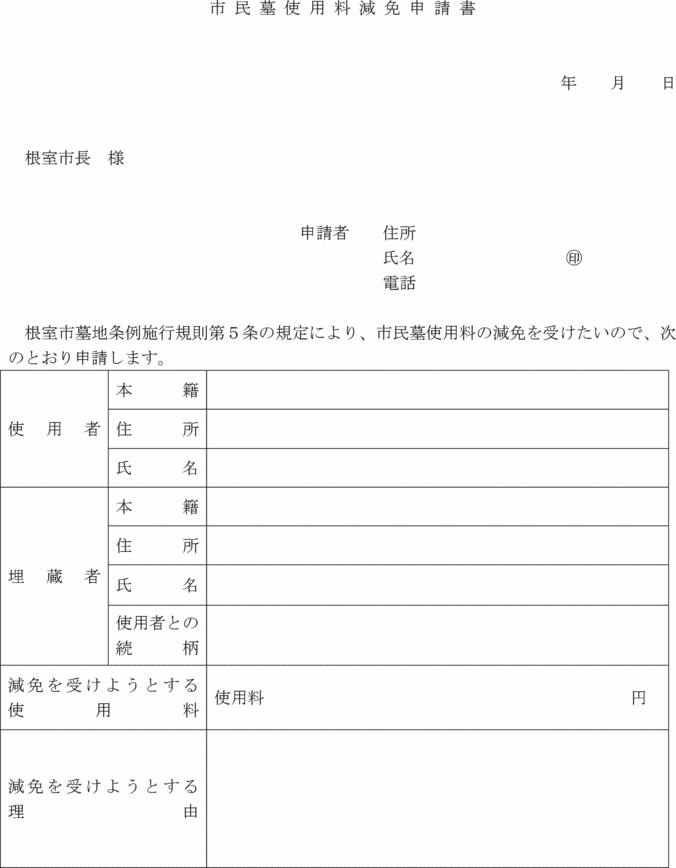 